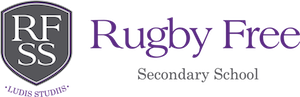 Post: 			Teaching AssistantReporting to: 		Director of Learning for SENDHrs of work:	Term Time + 5 Teacher Training Days 37 hours per week Salary: 		£15,500 full time - £12,319 actualKey duties and responsibilitiesTo work with students to ensure that they are able to fully engage with learning.To work with students as directed to maintain personal confidence, promote positive behaviour, and encourage independence.General Duties of the RoleTo support the learning of students within a structured teaching situation, small group withdrawal, 1:1 and small group interventions as required.Assist students to attend lessons punctually and prepared to learn.Assist students to engage in independent and self-directed learningSupport students with their interaction with peers to ensure that learning is effectiveTo be aware of lesson objectives and to assist students in making progress towards these.Work with teaching staff on planning, and assist in the preparation and development of resources.Be fully aware of individual student targets and provide the necessary advice, support and guidance to enable them to be achieved.To be familiar with IEPs and statements and to use this knowledge to inform support of students.To monitor students’ progress and achievement, bringing issues of concern to the attention of the appropriate members of staff.To maintain records of intervention and upkeep of student personal records and to make these available upon request by the SENCO or another senior member of staff.To supervise assigned students where required, to ensure their health & safety.Support students entitled to exam concessions in internal and external examinations.To contribute when appropriate to any multi-disciplinary discussion of the student’s needs/progress as requiredTo undertake break time duties/ lunch time as required.To participate in relevant staff development activities.To become familiar with, understand, and adhere to school and Trust policies and procedures.To maintain confidentiality in and outside the workplace.To undertake from time to time such work as may be determined by the SENCO. 
